Bildung Unzensiert 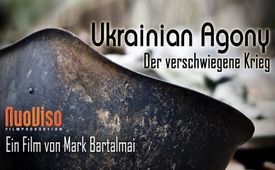 Dokumentarfilm: Ukrainian Agony - Der verschwiegene Krieg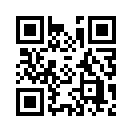 Neuster Dokumentarfilm „Ukrainian Agony - Der verschwiegene Krieg“ von NuoViso.TV (Film von Mark Bartalmai):
Seit Juli 2014 lebt Mark Bartalmai in Donezk – genau in der Region der Ukraine, in welcher ein blutiger Bürgerkrieg tobt. Für westliche Medienkonsumenten steht fest: Putin ist für den Konflikt verantwortlich. Doch Mark Bartalmai wollte es genauer wissen und ging mit seiner Kamera direkt an die Kriegsfront.Neuster Dokumentarfilm „Ukrainian Agony - Der verschwiegene Krieg“ von NuoViso.TV (Film von Mark Bartalmai):

Seit Juli 2014 lebt Mark Bartalmai in Donezk – genau in der Region der Ukraine, in welcher ein blutiger Bürgerkrieg tobt. Für westliche Medienkonsumenten steht fest: Putin ist für den Konflikt verantwortlich.

Doch Mark Bartalmai wollte es genauer wissen und ging mit seiner Kamera direkt an die Kriegsfront. Seine Erfahrungen und sein Bildmaterial stellt er in Zusammenarbeit mit NuoViso Filmproduktion in einer Dokumentation zusammen.

Bei seinen Vor-Ort-Reportagen konnte Mark Bartalmai ein gänzlich anderes Bild zeichnen, als wir aus den westlichen Mainstreamnachrichten kennen. Tatsächlich handelt es sich bei den sogenannten Separatisten – von Kiev oftmals auch als Terroristen bezeichnet, um die Zivilbevölkerung im Donbass. Aus deren Reihen bildete sich eine Bürgerwehr, welche die neue Regierung in Kiev nicht akzeptieren wollte.

Unterstützen Sie die Produktion weiterer geplanter Filme von Mark Bartalmai mit dem Kauf der DVD: http://www.nuovisoshop.de/dvd/nuovisoproduktionen/254/-ukrainian-agony-der-verschwiegene-kriegvon -Quellen:https://www.youtube.com/watch?v=sy759dlJWYE
http://ukrainianagony.info/Das könnte Sie auch interessieren:#Ukraine - www.kla.tv/Ukraine

#Dauerbrenner - Kla.TV-Dauerbrenner - www.kla.tv/Dauerbrenner

#NuoViso - NuoViso.TV - www.kla.tv/nuoviso

#BildungUnzensiert - UNZENSIERT - www.kla.tv/BildungUnzensiertKla.TV – Die anderen Nachrichten ... frei – unabhängig – unzensiert ...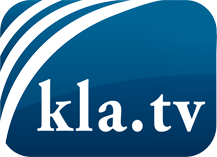 was die Medien nicht verschweigen sollten ...wenig Gehörtes vom Volk, für das Volk ...tägliche News ab 19:45 Uhr auf www.kla.tvDranbleiben lohnt sich!Kostenloses Abonnement mit wöchentlichen News per E-Mail erhalten Sie unter: www.kla.tv/aboSicherheitshinweis:Gegenstimmen werden leider immer weiter zensiert und unterdrückt. Solange wir nicht gemäß den Interessen und Ideologien der Systempresse berichten, müssen wir jederzeit damit rechnen, dass Vorwände gesucht werden, um Kla.TV zu sperren oder zu schaden.Vernetzen Sie sich darum heute noch internetunabhängig!
Klicken Sie hier: www.kla.tv/vernetzungLizenz:    Creative Commons-Lizenz mit Namensnennung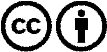 Verbreitung und Wiederaufbereitung ist mit Namensnennung erwünscht! Das Material darf jedoch nicht aus dem Kontext gerissen präsentiert werden. Mit öffentlichen Geldern (GEZ, Serafe, GIS, ...) finanzierte Institutionen ist die Verwendung ohne Rückfrage untersagt. Verstöße können strafrechtlich verfolgt werden.